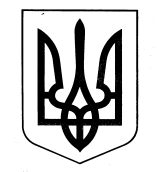 УКРАЇНАДЕПАРТАМЕНТ НАУКИ І ОСВІТИ ХАРКІВСЬКОЇ ОБЛАСНОЇ ДЕРЖАВНОЇ АДМІНІСТРАЦІЇХАРКІВСЬКЕ ОБЛАСНЕ ВИЩЕ УЧИЛИЩЕ ФІЗИЧНОЇ КУЛЬТУРИ І СПОРТУНАКАЗ21.01.2016				  	  Харків				 	        №36Про заходи щодо підготовки училищадо нового навчального року та до роботив осіннє-зимовий період 2016/2017 р.р.З метою підготовки до нового навчального року і безперебійної роботи училища в осіннє-зимовий період 2016/2017 р.р.,НАКАЗУЮ:Призначити відповідальних за підготовку училища до нового 2016/2017 р.р. навчального року та підготовку училища до роботи в осіннє-зимовий період:Вовк А.В., заступника директора з навчальної роботи;Трофименко В.В., заступника директора з виховної роботи;Валькову Л.О., заступника директора з навчально-методичної роботи;Щеченко А.С., методиста;Ожго В.В., заступника директора з адміністративно-господарчої роботи; Квітчасту Л.П., коменданта;Цапцина В.С., інженера з охорони праці;Ликова К.Є., завідувача спортивного комплексу;   Комарову Ю.О., завідувача складом;Кушнаренко Т.О., головного бухгалтера;Мірошніченко В.М., комірника кухні;Масалітіну І.В., бухгалтера з харчування.Затвердити заходи щодо підготовки училища до нового навчального року в осіннє-зимовий період 2016/2017 років (таблиця 1):Таблиця 12. Контроль за виконанням даного наказу покладаю на заступника директора з адміністративно-господарчої роботи Ожго В.В.Директор училища							          А.М. ПоповКрітова 315-12-94;Ожго, 315-06-37№з/пЗмістВідповідальнийСтрок виконанняПровести заміну вікон спортивного комплексуОжго В.В.Ликов К.Є.До 20.08.2016Підготувати опалювальну систему:Зробити гідравлічні випробування системи опалення. При необхідності провести її ремонтЗробити ревізію засувок, кранівОжго В.В.До 15.08.2016Провести заміри опору захисного заземлення електроустаткуваньОжго В.В.До 30.07.2016Перевірити комплектність пожежних шафів рукавами, стволами, гайкамиЦапцин В.С.Ожго В.В.Ликов К.Є.До 20.08.2016Поповнити ящики з піском.Ожго В.В.До 20.08.2016Перевірити наявність та стан вогнегасників по місцях їх знаходженняЦапцин В.С.Ожго В.В.До 27.08.2016Перевірити та у разі необхідності заповнити водою пожежне водоймищеОжго В.В.До 20.08.2016Зробити утеплення воріт гаражних боксів, вхідних дверей, вікон, слухових вікон на горищіОжго В.В.Ликов К.Є.До 01.09.2016Зробити вентиляційну систему над плитами їдальніОжго В.В.До 01.10.2016Забезпечити наявність овочів та харчових продуктівМірошниченко В.М.Масалітіна І.В.До 25.08.2016Забезпечити учнів пільгового контингенту училища зимовим одягом та взуттямКушнаренко Т.О., Комарова Ю.О.,Трофименко В.В. До 01.10.2016Здійснити вогнезахисну обробку дерев’яних конструкційОжго В.В.До 15.08.2016Провести огляд кабінетів, майстерень, спортзалів, допоміжних приміщень, а також оформити акти-дозволи на роботу в кабінетах підвищеної небезпекиКомісія,Цапцин В.С.До 15.08.2016Перевірити стан спортивного обладнання на надійність встановлення та кріплення спортивного інвентарю в спортивних залах та на спортивних майданчикахКомісія,Цапцин В.С.До 15.08.2016Здійснити обробку дерев’яних конструкційОжго В.В.До 30.07.2016Провести весняний і осінній огляд технічного стану будівель, споруд та інженерних мереж Ожго В.В.Протягом 2016/2017 навчального рокуЗабезпечити заповнення  енерге-тичного паспорту Ожго В.В.До 01.08.2016Надати на погодження акти приймання виконаних підрядних робіт (типові форми № КБ-2в)Ожго В.В.Протягом року